12TH ANNUAL AGENCY CONFERENCE DAY Fuel for a Healthy Future!Friday, October 5, 20188:15am – 2:00pmHilton Long Island598 Broadhollow RoadMelville, NY 11747Featuring Panel DiscussionRebecca Sanin, Health & Welfare Council of LIAnastasia Schefers, Cohen Medical Center	United Health CareDr. Jessica Rosati, Long Island CaresSession 110:15 am—11:15 amFood Safety – Food Safety training for soup kitchens and food pantries.  This class will cover the basics of safe food handling and have many of your questions answered.  meets HPNAP & LI Cares requirements for annual Food Safety training.FUNDRAISING 101 - WHAT DO YOU REALLY NEED? WHAT TYPE OF FUNDRAISING SHOULD YOU BE DOING? THIS SESSION WILL PROVIDE “THE BASICS”, STARTING WITH A NEEDS ASSESSMENT AND A FUNDRAISING PLAN FOR YOUR ORGANIZATION. DEVELOP STRATEGIES TO GET WHAT YOU NEED!VOLUNTEER MANAGEMENT - VOLUNTEERS ARE THE SUCCESS OF OUR PROGRAMS! LEARN HOW BEST TO MANAGE YOUR VOLUNTEERS AND MAXIMIZE THE SUPPORT YOU GIVE TO LONG ISLANDERS IN NEED.Session 211:25 am—12:25 amD. 	Your Voice Matters! - Advocating more effectively for your clients and organization during an election year. Topics include SNAP, TEFAP, HPNAP, social media, and voter registration. E.  	WHAT’S IN YOUR PANTRY? - Having difficulty getting your clients to select and take home healthy food items from your food pantry? Come learn all about our healthy pantry initiatives such as our new CHOP system and the JSY program.  Meets hpnap recommendation for annual nutrition workshop.F.	 Civil rights training – USDA REQUIRES THAT ALL PROGRAMS DISTRIBUTING OR USING TEFAP FOODS ATTEND AN ANNUAL CIVIL RIGHTS TRAINING. MEETS USDA & LI CARES REQUIREMENT FOR ANNUAL CIVIL RIGHTS TRAINING. Nancy Bern AwardNominate an outstanding volunteer from your organization.  Just send us a note and include the name of the nominee; your name; agency name & ID #.  Be sure to include special skills that your volunteer has demonstrated; what they do for your organization and how they have made a difference.  Agency Name ____________________________________________________Agency ID # ______________________________________________________Contact Name ____________________________________________________Telephone Number ________________________________________________Agency Address __________________________________________________ ________________________________________________________________For each attendee, please provide the following information below. Select two workshops by entering the corresponding letters. Indicate your meal choice: C-Chicken; M-Flank Steak; S-Salmon; P-PastaAttendee # 1:_______________________________________________________Session 1: _____________Session 2:_____________Meal___________________Attendee # 2:_______________________________________________________Session 1: _____________Session 2:_____________Meal___________________Attendee # 3:_______________________________________________________Session 1: _____________Session 2:_____________Meal___________________Pre-registration is $40.00 per person for Food Bank members and $45.00 for non-members. $50.00 – Late Registration or Door Registration.  Please enter the number of attendees and amounts below.# Attendees _____ x $40.00 (Members) 		$________# Attendees _____ x $45.00 (Non-Members)	$________Check Enclosed _______Credit Card Payment ________ Visa _____ MasterCard_____ American  Express________Credit Card #:________________________________________Exp. Date_______________Mail to:  LI Cares, Inc.; 10 Davids Drive; Hauppauge, NY 11788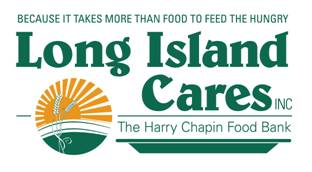 